《会计学原理》教学大纲课程名称：会计学原理课程名称：会计学原理课程名称：会计学原理课程名称：会计学原理课程名称：会计学原理课程类别（必修/选修）：必修课程类别（必修/选修）：必修课程类别（必修/选修）：必修课程类别（必修/选修）：必修课程类别（必修/选修）：必修课程英文名称：Accounting    Principles课程英文名称：Accounting    Principles课程英文名称：Accounting    Principles课程英文名称：Accounting    Principles课程英文名称：Accounting    Principles课程英文名称：Accounting    Principles课程英文名称：Accounting    Principles课程英文名称：Accounting    Principles课程英文名称：Accounting    Principles课程英文名称：Accounting    Principles总学时/周学时/学分：48/3/3总学时/周学时/学分：48/3/3总学时/周学时/学分：48/3/3总学时/周学时/学分：48/3/3总学时/周学时/学分：48/3/3其中实验/实践学时：0其中实验/实践学时：0其中实验/实践学时：0其中实验/实践学时：0其中实验/实践学时：0先修课程：经济学先修课程：经济学先修课程：经济学先修课程：经济学先修课程：经济学先修课程：经济学先修课程：经济学先修课程：经济学先修课程：经济学先修课程：经济学授课时间：4-19周周三5-7节授课时间：4-19周周三5-7节授课时间：4-19周周三5-7节授课时间：4-19周周三5-7节授课时间：4-19周周三5-7节授课地点：莞城授课地点：莞城授课地点：莞城授课地点：莞城授课地点：莞城授课对象：2019电商、金融班授课对象：2019电商、金融班授课对象：2019电商、金融班授课对象：2019电商、金融班授课对象：2019电商、金融班授课对象：2019电商、金融班授课对象：2019电商、金融班授课对象：2019电商、金融班授课对象：2019电商、金融班授课对象：2019电商、金融班开课学院：粤台产业学院开课学院：粤台产业学院开课学院：粤台产业学院开课学院：粤台产业学院开课学院：粤台产业学院开课学院：粤台产业学院开课学院：粤台产业学院开课学院：粤台产业学院开课学院：粤台产业学院开课学院：粤台产业学院任课教师姓名/职称：彭桂芳/副教授任课教师姓名/职称：彭桂芳/副教授任课教师姓名/职称：彭桂芳/副教授任课教师姓名/职称：彭桂芳/副教授任课教师姓名/职称：彭桂芳/副教授任课教师姓名/职称：彭桂芳/副教授任课教师姓名/职称：彭桂芳/副教授任课教师姓名/职称：彭桂芳/副教授任课教师姓名/职称：彭桂芳/副教授任课教师姓名/职称：彭桂芳/副教授答疑时间、地点与方式：周一/周二第8节，莞城2303，电话、邮件或微信等方式答疑时间、地点与方式：周一/周二第8节，莞城2303，电话、邮件或微信等方式答疑时间、地点与方式：周一/周二第8节，莞城2303，电话、邮件或微信等方式答疑时间、地点与方式：周一/周二第8节，莞城2303，电话、邮件或微信等方式答疑时间、地点与方式：周一/周二第8节，莞城2303，电话、邮件或微信等方式答疑时间、地点与方式：周一/周二第8节，莞城2303，电话、邮件或微信等方式答疑时间、地点与方式：周一/周二第8节，莞城2303，电话、邮件或微信等方式答疑时间、地点与方式：周一/周二第8节，莞城2303，电话、邮件或微信等方式答疑时间、地点与方式：周一/周二第8节，莞城2303，电话、邮件或微信等方式答疑时间、地点与方式：周一/周二第8节，莞城2303，电话、邮件或微信等方式课程考核方式：开卷（）闭卷（）课程论文（）其它（）课程考核方式：开卷（）闭卷（）课程论文（）其它（）课程考核方式：开卷（）闭卷（）课程论文（）其它（）课程考核方式：开卷（）闭卷（）课程论文（）其它（）课程考核方式：开卷（）闭卷（）课程论文（）其它（）课程考核方式：开卷（）闭卷（）课程论文（）其它（）课程考核方式：开卷（）闭卷（）课程论文（）其它（）课程考核方式：开卷（）闭卷（）课程论文（）其它（）课程考核方式：开卷（）闭卷（）课程论文（）其它（）课程考核方式：开卷（）闭卷（）课程论文（）其它（）使用教材：陈国辉  《基础会计》（最新版）  东北财经大学出版社吉林大学出版社教学参考资料：《企业会计准则》 ,中国财政经济出版社《企业会计准则——应用指南》 ,中国财政经济出版《会计学原理》（最新版），吉林大学出版社使用教材：陈国辉  《基础会计》（最新版）  东北财经大学出版社吉林大学出版社教学参考资料：《企业会计准则》 ,中国财政经济出版社《企业会计准则——应用指南》 ,中国财政经济出版《会计学原理》（最新版），吉林大学出版社使用教材：陈国辉  《基础会计》（最新版）  东北财经大学出版社吉林大学出版社教学参考资料：《企业会计准则》 ,中国财政经济出版社《企业会计准则——应用指南》 ,中国财政经济出版《会计学原理》（最新版），吉林大学出版社使用教材：陈国辉  《基础会计》（最新版）  东北财经大学出版社吉林大学出版社教学参考资料：《企业会计准则》 ,中国财政经济出版社《企业会计准则——应用指南》 ,中国财政经济出版《会计学原理》（最新版），吉林大学出版社使用教材：陈国辉  《基础会计》（最新版）  东北财经大学出版社吉林大学出版社教学参考资料：《企业会计准则》 ,中国财政经济出版社《企业会计准则——应用指南》 ,中国财政经济出版《会计学原理》（最新版），吉林大学出版社使用教材：陈国辉  《基础会计》（最新版）  东北财经大学出版社吉林大学出版社教学参考资料：《企业会计准则》 ,中国财政经济出版社《企业会计准则——应用指南》 ,中国财政经济出版《会计学原理》（最新版），吉林大学出版社使用教材：陈国辉  《基础会计》（最新版）  东北财经大学出版社吉林大学出版社教学参考资料：《企业会计准则》 ,中国财政经济出版社《企业会计准则——应用指南》 ,中国财政经济出版《会计学原理》（最新版），吉林大学出版社使用教材：陈国辉  《基础会计》（最新版）  东北财经大学出版社吉林大学出版社教学参考资料：《企业会计准则》 ,中国财政经济出版社《企业会计准则——应用指南》 ,中国财政经济出版《会计学原理》（最新版），吉林大学出版社使用教材：陈国辉  《基础会计》（最新版）  东北财经大学出版社吉林大学出版社教学参考资料：《企业会计准则》 ,中国财政经济出版社《企业会计准则——应用指南》 ,中国财政经济出版《会计学原理》（最新版），吉林大学出版社使用教材：陈国辉  《基础会计》（最新版）  东北财经大学出版社吉林大学出版社教学参考资料：《企业会计准则》 ,中国财政经济出版社《企业会计准则——应用指南》 ,中国财政经济出版《会计学原理》（最新版），吉林大学出版社课程简介：《会计学原理》是经济管理类专业的学科基础课（必修课），是教育部规定的财经类、管理类专业的核心课程之一。《会计学原理》在不同程度上构成了许多课程（如《中级财务会计学》、《高级财务会计学》）的理论基础，它是经济管理课程体系中属于微观经济管理方面的重要学科，是会计学各分支的基础，经济管理类大部分专业方向的同学，都要在学习此课程的基础上进一步学习有关的会计课程。学生在学习本课程时应明确会计的基本职能和特点，理解会计核算的基本内容和基本任务,了解它与其他经济管理之间的联系；掌握会计学的基本理论、会计的基本做账技能和基本方法，为其他专业课程的学习打下坚实基础。课程简介：《会计学原理》是经济管理类专业的学科基础课（必修课），是教育部规定的财经类、管理类专业的核心课程之一。《会计学原理》在不同程度上构成了许多课程（如《中级财务会计学》、《高级财务会计学》）的理论基础，它是经济管理课程体系中属于微观经济管理方面的重要学科，是会计学各分支的基础，经济管理类大部分专业方向的同学，都要在学习此课程的基础上进一步学习有关的会计课程。学生在学习本课程时应明确会计的基本职能和特点，理解会计核算的基本内容和基本任务,了解它与其他经济管理之间的联系；掌握会计学的基本理论、会计的基本做账技能和基本方法，为其他专业课程的学习打下坚实基础。课程简介：《会计学原理》是经济管理类专业的学科基础课（必修课），是教育部规定的财经类、管理类专业的核心课程之一。《会计学原理》在不同程度上构成了许多课程（如《中级财务会计学》、《高级财务会计学》）的理论基础，它是经济管理课程体系中属于微观经济管理方面的重要学科，是会计学各分支的基础，经济管理类大部分专业方向的同学，都要在学习此课程的基础上进一步学习有关的会计课程。学生在学习本课程时应明确会计的基本职能和特点，理解会计核算的基本内容和基本任务,了解它与其他经济管理之间的联系；掌握会计学的基本理论、会计的基本做账技能和基本方法，为其他专业课程的学习打下坚实基础。课程简介：《会计学原理》是经济管理类专业的学科基础课（必修课），是教育部规定的财经类、管理类专业的核心课程之一。《会计学原理》在不同程度上构成了许多课程（如《中级财务会计学》、《高级财务会计学》）的理论基础，它是经济管理课程体系中属于微观经济管理方面的重要学科，是会计学各分支的基础，经济管理类大部分专业方向的同学，都要在学习此课程的基础上进一步学习有关的会计课程。学生在学习本课程时应明确会计的基本职能和特点，理解会计核算的基本内容和基本任务,了解它与其他经济管理之间的联系；掌握会计学的基本理论、会计的基本做账技能和基本方法，为其他专业课程的学习打下坚实基础。课程简介：《会计学原理》是经济管理类专业的学科基础课（必修课），是教育部规定的财经类、管理类专业的核心课程之一。《会计学原理》在不同程度上构成了许多课程（如《中级财务会计学》、《高级财务会计学》）的理论基础，它是经济管理课程体系中属于微观经济管理方面的重要学科，是会计学各分支的基础，经济管理类大部分专业方向的同学，都要在学习此课程的基础上进一步学习有关的会计课程。学生在学习本课程时应明确会计的基本职能和特点，理解会计核算的基本内容和基本任务,了解它与其他经济管理之间的联系；掌握会计学的基本理论、会计的基本做账技能和基本方法，为其他专业课程的学习打下坚实基础。课程简介：《会计学原理》是经济管理类专业的学科基础课（必修课），是教育部规定的财经类、管理类专业的核心课程之一。《会计学原理》在不同程度上构成了许多课程（如《中级财务会计学》、《高级财务会计学》）的理论基础，它是经济管理课程体系中属于微观经济管理方面的重要学科，是会计学各分支的基础，经济管理类大部分专业方向的同学，都要在学习此课程的基础上进一步学习有关的会计课程。学生在学习本课程时应明确会计的基本职能和特点，理解会计核算的基本内容和基本任务,了解它与其他经济管理之间的联系；掌握会计学的基本理论、会计的基本做账技能和基本方法，为其他专业课程的学习打下坚实基础。课程简介：《会计学原理》是经济管理类专业的学科基础课（必修课），是教育部规定的财经类、管理类专业的核心课程之一。《会计学原理》在不同程度上构成了许多课程（如《中级财务会计学》、《高级财务会计学》）的理论基础，它是经济管理课程体系中属于微观经济管理方面的重要学科，是会计学各分支的基础，经济管理类大部分专业方向的同学，都要在学习此课程的基础上进一步学习有关的会计课程。学生在学习本课程时应明确会计的基本职能和特点，理解会计核算的基本内容和基本任务,了解它与其他经济管理之间的联系；掌握会计学的基本理论、会计的基本做账技能和基本方法，为其他专业课程的学习打下坚实基础。课程简介：《会计学原理》是经济管理类专业的学科基础课（必修课），是教育部规定的财经类、管理类专业的核心课程之一。《会计学原理》在不同程度上构成了许多课程（如《中级财务会计学》、《高级财务会计学》）的理论基础，它是经济管理课程体系中属于微观经济管理方面的重要学科，是会计学各分支的基础，经济管理类大部分专业方向的同学，都要在学习此课程的基础上进一步学习有关的会计课程。学生在学习本课程时应明确会计的基本职能和特点，理解会计核算的基本内容和基本任务,了解它与其他经济管理之间的联系；掌握会计学的基本理论、会计的基本做账技能和基本方法，为其他专业课程的学习打下坚实基础。课程简介：《会计学原理》是经济管理类专业的学科基础课（必修课），是教育部规定的财经类、管理类专业的核心课程之一。《会计学原理》在不同程度上构成了许多课程（如《中级财务会计学》、《高级财务会计学》）的理论基础，它是经济管理课程体系中属于微观经济管理方面的重要学科，是会计学各分支的基础，经济管理类大部分专业方向的同学，都要在学习此课程的基础上进一步学习有关的会计课程。学生在学习本课程时应明确会计的基本职能和特点，理解会计核算的基本内容和基本任务,了解它与其他经济管理之间的联系；掌握会计学的基本理论、会计的基本做账技能和基本方法，为其他专业课程的学习打下坚实基础。课程简介：《会计学原理》是经济管理类专业的学科基础课（必修课），是教育部规定的财经类、管理类专业的核心课程之一。《会计学原理》在不同程度上构成了许多课程（如《中级财务会计学》、《高级财务会计学》）的理论基础，它是经济管理课程体系中属于微观经济管理方面的重要学科，是会计学各分支的基础，经济管理类大部分专业方向的同学，都要在学习此课程的基础上进一步学习有关的会计课程。学生在学习本课程时应明确会计的基本职能和特点，理解会计核算的基本内容和基本任务,了解它与其他经济管理之间的联系；掌握会计学的基本理论、会计的基本做账技能和基本方法，为其他专业课程的学习打下坚实基础。课程教学目标一、知识目标1、了解会计的基本职能、特点、对象、任务，认识做好会计工作对加强企业经济管理、提高经济效益的重要意义；2、理解会计要素、科目和账户的相关理论和记账方法及具体应用；3、明确会计核算形式的种类和各种会计核算形式的特点和执行程序。二、能力目标1、掌握会计凭证、账簿的基本内容和实务操作中的要求；2、能够阅读和编制基本会计报表，并进行与会计报表相关的财务评价指标计算,以及会计管理的基本内容。三、素质目标1、培养诚实守信、爱岗敬业的良好品格；2、自觉遵守各项法律制度，恪守会计职业道德，知法、守法、敬法。课程教学目标一、知识目标1、了解会计的基本职能、特点、对象、任务，认识做好会计工作对加强企业经济管理、提高经济效益的重要意义；2、理解会计要素、科目和账户的相关理论和记账方法及具体应用；3、明确会计核算形式的种类和各种会计核算形式的特点和执行程序。二、能力目标1、掌握会计凭证、账簿的基本内容和实务操作中的要求；2、能够阅读和编制基本会计报表，并进行与会计报表相关的财务评价指标计算,以及会计管理的基本内容。三、素质目标1、培养诚实守信、爱岗敬业的良好品格；2、自觉遵守各项法律制度，恪守会计职业道德，知法、守法、敬法。课程教学目标一、知识目标1、了解会计的基本职能、特点、对象、任务，认识做好会计工作对加强企业经济管理、提高经济效益的重要意义；2、理解会计要素、科目和账户的相关理论和记账方法及具体应用；3、明确会计核算形式的种类和各种会计核算形式的特点和执行程序。二、能力目标1、掌握会计凭证、账簿的基本内容和实务操作中的要求；2、能够阅读和编制基本会计报表，并进行与会计报表相关的财务评价指标计算,以及会计管理的基本内容。三、素质目标1、培养诚实守信、爱岗敬业的良好品格；2、自觉遵守各项法律制度，恪守会计职业道德，知法、守法、敬法。课程教学目标一、知识目标1、了解会计的基本职能、特点、对象、任务，认识做好会计工作对加强企业经济管理、提高经济效益的重要意义；2、理解会计要素、科目和账户的相关理论和记账方法及具体应用；3、明确会计核算形式的种类和各种会计核算形式的特点和执行程序。二、能力目标1、掌握会计凭证、账簿的基本内容和实务操作中的要求；2、能够阅读和编制基本会计报表，并进行与会计报表相关的财务评价指标计算,以及会计管理的基本内容。三、素质目标1、培养诚实守信、爱岗敬业的良好品格；2、自觉遵守各项法律制度，恪守会计职业道德，知法、守法、敬法。课程教学目标一、知识目标1、了解会计的基本职能、特点、对象、任务，认识做好会计工作对加强企业经济管理、提高经济效益的重要意义；2、理解会计要素、科目和账户的相关理论和记账方法及具体应用；3、明确会计核算形式的种类和各种会计核算形式的特点和执行程序。二、能力目标1、掌握会计凭证、账簿的基本内容和实务操作中的要求；2、能够阅读和编制基本会计报表，并进行与会计报表相关的财务评价指标计算,以及会计管理的基本内容。三、素质目标1、培养诚实守信、爱岗敬业的良好品格；2、自觉遵守各项法律制度，恪守会计职业道德，知法、守法、敬法。课程教学目标一、知识目标1、了解会计的基本职能、特点、对象、任务，认识做好会计工作对加强企业经济管理、提高经济效益的重要意义；2、理解会计要素、科目和账户的相关理论和记账方法及具体应用；3、明确会计核算形式的种类和各种会计核算形式的特点和执行程序。二、能力目标1、掌握会计凭证、账簿的基本内容和实务操作中的要求；2、能够阅读和编制基本会计报表，并进行与会计报表相关的财务评价指标计算,以及会计管理的基本内容。三、素质目标1、培养诚实守信、爱岗敬业的良好品格；2、自觉遵守各项法律制度，恪守会计职业道德，知法、守法、敬法。本课程与学生核心能力培养之间的关联(授课对象为理工科专业学生的课程填写此栏）：□核心能力1. □核心能力2. □核心能力3.□核心能力4.□核心能力5.□核心能力6. □核心能力7．□核心能力8．本课程与学生核心能力培养之间的关联(授课对象为理工科专业学生的课程填写此栏）：□核心能力1. □核心能力2. □核心能力3.□核心能力4.□核心能力5.□核心能力6. □核心能力7．□核心能力8．本课程与学生核心能力培养之间的关联(授课对象为理工科专业学生的课程填写此栏）：□核心能力1. □核心能力2. □核心能力3.□核心能力4.□核心能力5.□核心能力6. □核心能力7．□核心能力8．本课程与学生核心能力培养之间的关联(授课对象为理工科专业学生的课程填写此栏）：□核心能力1. □核心能力2. □核心能力3.□核心能力4.□核心能力5.□核心能力6. □核心能力7．□核心能力8．理论教学进程表理论教学进程表理论教学进程表理论教学进程表理论教学进程表理论教学进程表理论教学进程表理论教学进程表理论教学进程表理论教学进程表周次教学主题教学主题教学时长教学的重点、难点、课程思政融入点教学的重点、难点、课程思政融入点教学的重点、难点、课程思政融入点教学方式教学方式作业安排4-5总论总论6重点：会计要素、会计核算的基本前提、会计核算的一般原则、会计核算方法；难点：会计要素的理解课程思政融入点：介绍会计基本法律法规、会计职业道德和会计准则，培养学生诚实守信的精神。重点：会计要素、会计核算的基本前提、会计核算的一般原则、会计核算方法；难点：会计要素的理解课程思政融入点：介绍会计基本法律法规、会计职业道德和会计准则，培养学生诚实守信的精神。重点：会计要素、会计核算的基本前提、会计核算的一般原则、会计核算方法；难点：会计要素的理解课程思政融入点：介绍会计基本法律法规、会计职业道德和会计准则，培养学生诚实守信的精神。课堂讲授课堂讲授习题、课程思政作业：要求学生每人至少阅读两篇与会计职业道德有关的文章6会计科目与会计账户、会计等式会计科目与会计账户、会计等式3重点：会计科目的分类，会计账户的性质及应用、会计恒等式及扩展等式难点：会计等式的理解重点：会计科目的分类，会计账户的性质及应用、会计恒等式及扩展等式难点：会计等式的理解重点：会计科目的分类，会计账户的性质及应用、会计恒等式及扩展等式难点：会计等式的理解课堂讲授课堂讲授习题7-8借贷记账法借贷记账法6重点：借贷记账法的账户结构、会计分录难点：借贷记账法的记账规则重点：借贷记账法的账户结构、会计分录难点：借贷记账法的记账规则重点：借贷记账法的账户结构、会计分录难点：借贷记账法的记账规则课堂讲授+小组讨论+实训课堂讲授+小组讨论+实训习题9-14制造企业主要经济业务的核算制造企业主要经济业务的核算16重点：制造业企业常见的经济业务会计分录的编制难点：生产过程、利润分配过程经济业务的核算重点：制造业企业常见的经济业务会计分录的编制难点：生产过程、利润分配过程经济业务的核算重点：制造业企业常见的经济业务会计分录的编制难点：生产过程、利润分配过程经济业务的核算课堂讲授+小组讨论+实训课堂讲授+小组讨论+实训习题14期中考核期中考核2期中复习，期中测验期中复习，期中测验期中复习，期中测验测验测验15资产计价、成本核算资产计价、成本核算3重点：存货、固定资产、应收款项的初始计量、减值准备，各项资产的减值；产品采购、生产、销售成本的核算难点：存货、固定资产、应收款项常用计价方法的理解及应用重点：存货、固定资产、应收款项的初始计量、减值准备，各项资产的减值；产品采购、生产、销售成本的核算难点：存货、固定资产、应收款项常用计价方法的理解及应用重点：存货、固定资产、应收款项的初始计量、减值准备，各项资产的减值；产品采购、生产、销售成本的核算难点：存货、固定资产、应收款项常用计价方法的理解及应用课堂讲授+小组讨论课堂讲授+小组讨论习题16会计核算组织程序、财产清查会计核算组织程序、财产清查3重点：账务处理的基本程序，记账凭证、汇总记账凭证、科目汇总表的核算组织程序；货币资金、存货、固定资产、债权等资产的清查及账务处理难点：各种账务处理程序的理解及应用，清查结果的账务处理课程思政融入点：财产清查是保证账实相符的会计核算方法，对于清查结果要按照正确的方法来进行账务处理，以保证会计资料真实可靠。重点：账务处理的基本程序，记账凭证、汇总记账凭证、科目汇总表的核算组织程序；货币资金、存货、固定资产、债权等资产的清查及账务处理难点：各种账务处理程序的理解及应用，清查结果的账务处理课程思政融入点：财产清查是保证账实相符的会计核算方法，对于清查结果要按照正确的方法来进行账务处理，以保证会计资料真实可靠。重点：账务处理的基本程序，记账凭证、汇总记账凭证、科目汇总表的核算组织程序；货币资金、存货、固定资产、债权等资产的清查及账务处理难点：各种账务处理程序的理解及应用，清查结果的账务处理课程思政融入点：财产清查是保证账实相符的会计核算方法，对于清查结果要按照正确的方法来进行账务处理，以保证会计资料真实可靠。课堂讲授+小组讨论课堂讲授+小组讨论课程思政作业：每人找一个财产清查的案例进行分析并谈谈财产清查的意义。17-19财务会计报告财务会计报告7重点：资产负债表、利润表的编制难点：几种报表编制方法的理解及运用课程思政融入点：编制会计报表要客观真实可靠，不伪造，不偏颇，不人为操控利润，为报表使用者服务。重点：资产负债表、利润表的编制难点：几种报表编制方法的理解及运用课程思政融入点：编制会计报表要客观真实可靠，不伪造，不偏颇，不人为操控利润，为报表使用者服务。重点：资产负债表、利润表的编制难点：几种报表编制方法的理解及运用课程思政融入点：编制会计报表要客观真实可靠，不伪造，不偏颇，不人为操控利润，为报表使用者服务。课堂讲授+小组讨论课堂讲授+小组讨论课程思政作业：根据会计报表舞弊的案例分析会计报表造假的目的及严重危害。19复习复习2课程总结，课程答疑课程总结，课程答疑课程总结，课程答疑课堂讲授课堂讲授合计：合计：合计：48成绩评定方法及标准成绩评定方法及标准成绩评定方法及标准成绩评定方法及标准成绩评定方法及标准成绩评定方法及标准成绩评定方法及标准成绩评定方法及标准成绩评定方法及标准成绩评定方法及标准考核形式考核形式评价标准评价标准评价标准评价标准评价标准评价标准权重权重平时考勤、课后作业（百分制）平时考勤、课后作业（百分制）按时上课，不迟到、早退（占平时成绩中的40分）不抄袭，独立完成，书写工整，答题正确（占平时成绩中的50分）按时上课，不迟到、早退（占平时成绩中的40分）不抄袭，独立完成，书写工整，答题正确（占平时成绩中的50分）按时上课，不迟到、早退（占平时成绩中的40分）不抄袭，独立完成，书写工整，答题正确（占平时成绩中的50分）按时上课，不迟到、早退（占平时成绩中的40分）不抄袭，独立完成，书写工整，答题正确（占平时成绩中的50分）按时上课，不迟到、早退（占平时成绩中的40分）不抄袭，独立完成，书写工整，答题正确（占平时成绩中的50分）按时上课，不迟到、早退（占平时成绩中的40分）不抄袭，独立完成，书写工整，答题正确（占平时成绩中的50分）30%30%期中测验（百分制）期中测验（百分制）按照完成情况（占平时成绩中的10分）按照完成情况（占平时成绩中的10分）按照完成情况（占平时成绩中的10分）按照完成情况（占平时成绩中的10分）按照完成情况（占平时成绩中的10分）按照完成情况（占平时成绩中的10分）10%10%期末考试（百分制）期末考试（百分制）书写工整，答题正确书写工整，答题正确书写工整，答题正确书写工整，答题正确书写工整，答题正确书写工整，答题正确60%60%注：总评成绩=平时成绩*30%++期中测验*10%+期末考试*60%注：总评成绩=平时成绩*30%++期中测验*10%+期末考试*60%注：总评成绩=平时成绩*30%++期中测验*10%+期末考试*60%注：总评成绩=平时成绩*30%++期中测验*10%+期末考试*60%注：总评成绩=平时成绩*30%++期中测验*10%+期末考试*60%注：总评成绩=平时成绩*30%++期中测验*10%+期末考试*60%注：总评成绩=平时成绩*30%++期中测验*10%+期末考试*60%注：总评成绩=平时成绩*30%++期中测验*10%+期末考试*60%注：总评成绩=平时成绩*30%++期中测验*10%+期末考试*60%注：总评成绩=平时成绩*30%++期中测验*10%+期末考试*60%大纲编写时间：2019年9月6日大纲编写时间：2019年9月6日大纲编写时间：2019年9月6日大纲编写时间：2019年9月6日大纲编写时间：2019年9月6日大纲编写时间：2019年9月6日大纲编写时间：2019年9月6日大纲编写时间：2019年9月6日大纲编写时间：2019年9月6日大纲编写时间：2019年9月6日系（部）审查意见：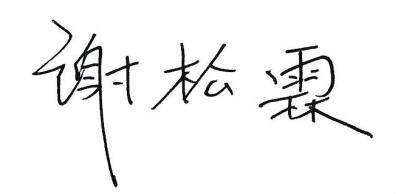 系（部）主任签名：            日期：       年   月    日系（部）审查意见：系（部）主任签名：            日期：       年   月    日系（部）审查意见：系（部）主任签名：            日期：       年   月    日系（部）审查意见：系（部）主任签名：            日期：       年   月    日系（部）审查意见：系（部）主任签名：            日期：       年   月    日系（部）审查意见：系（部）主任签名：            日期：       年   月    日系（部）审查意见：系（部）主任签名：            日期：       年   月    日系（部）审查意见：系（部）主任签名：            日期：       年   月    日系（部）审查意见：系（部）主任签名：            日期：       年   月    日系（部）审查意见：系（部）主任签名：            日期：       年   月    日